Prénom : ________________________GEOMETRIEReproduis les dessins sur le quadrillage.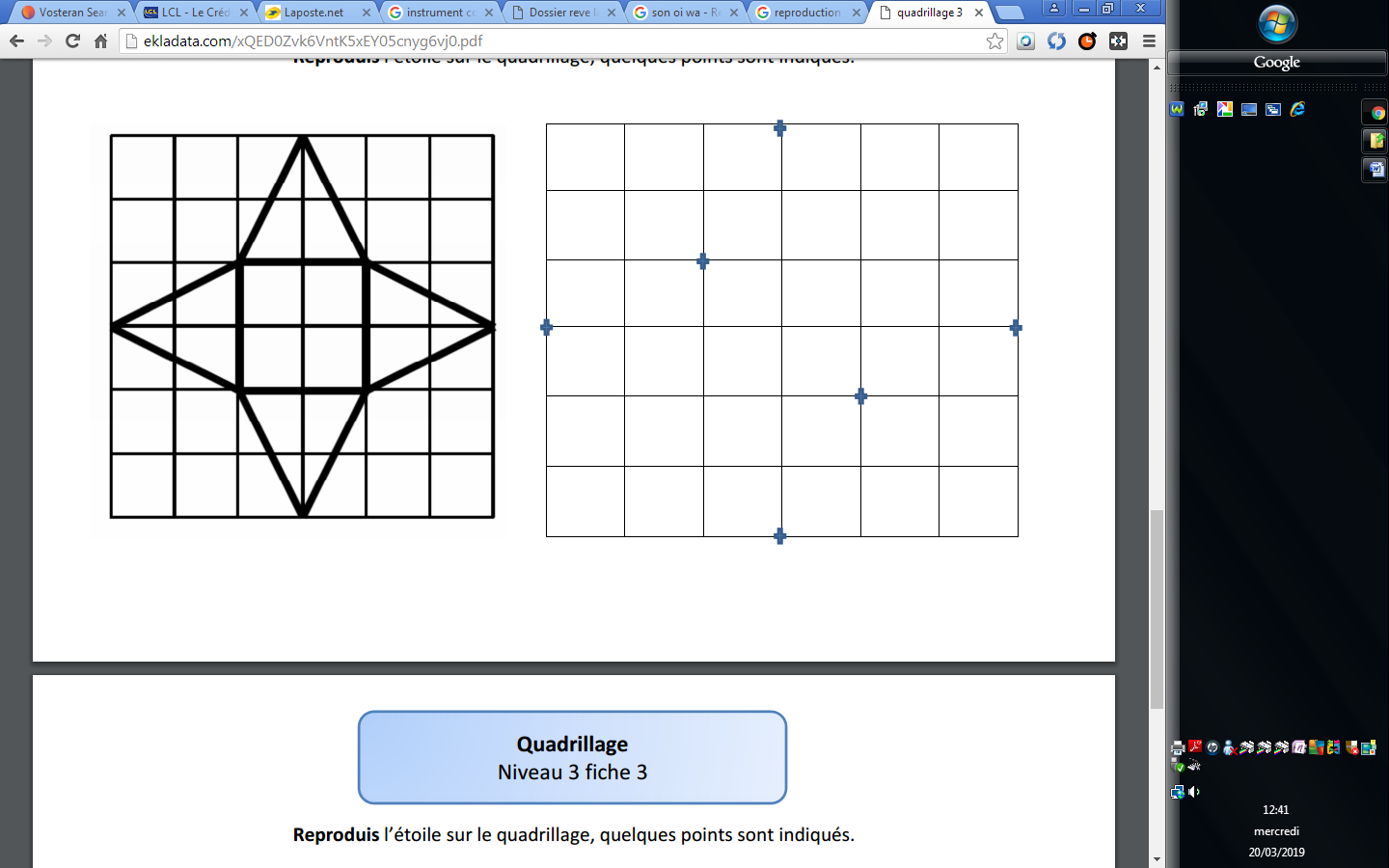 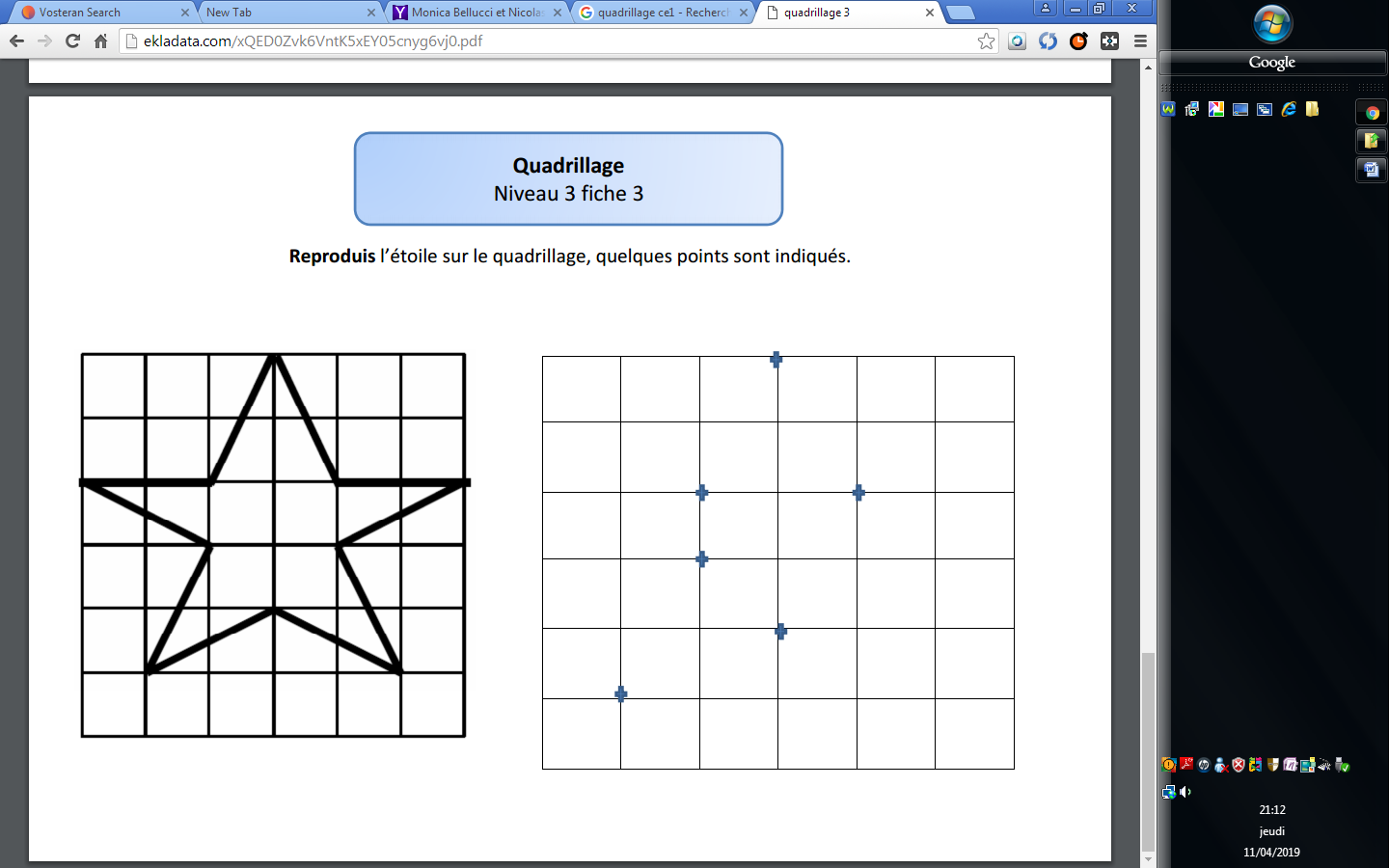 Plus difficile :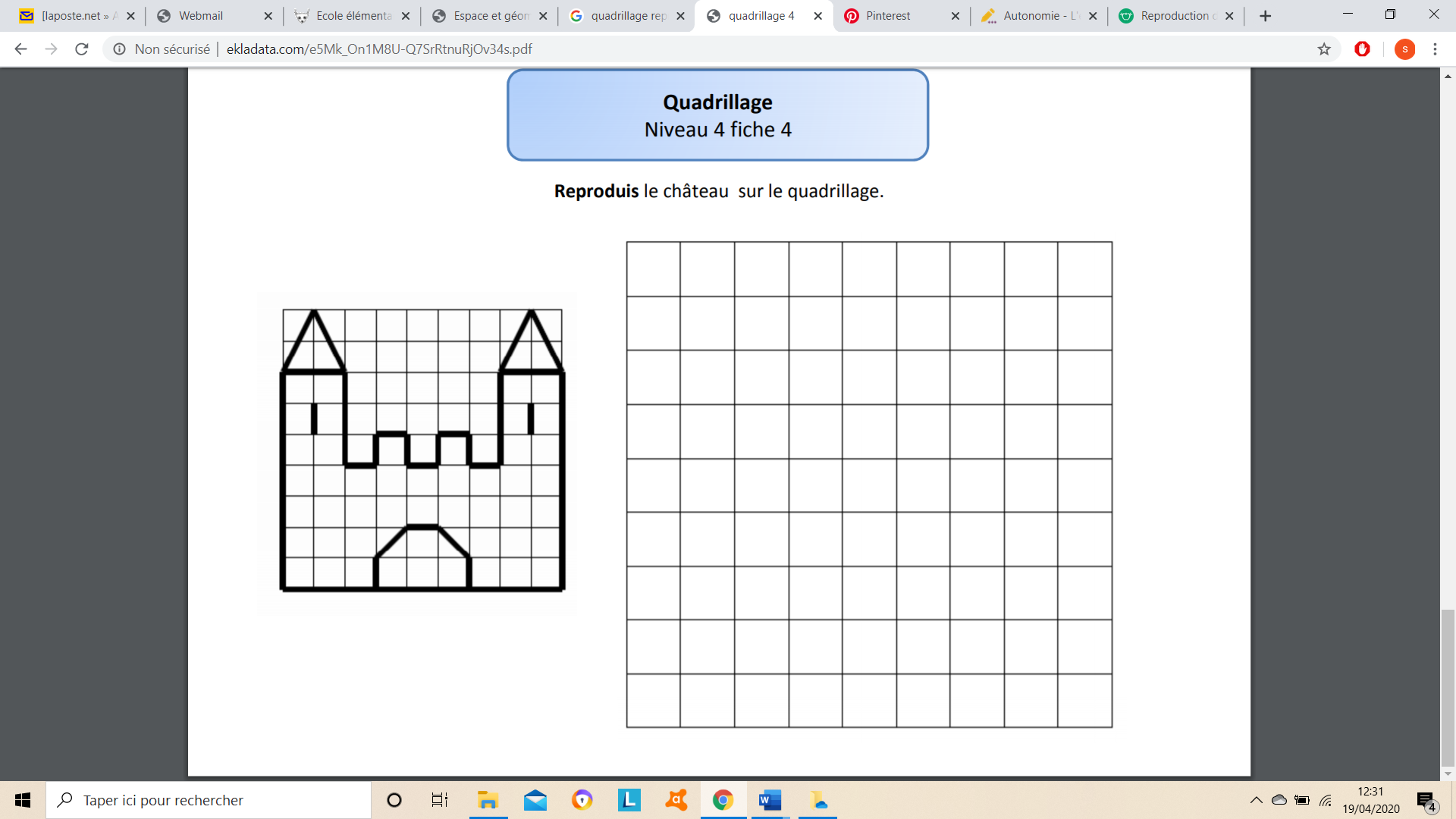 